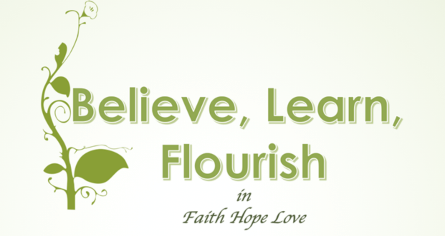 We are looking for committed people to join The Federation of Grewelthorpe and Fountains Primary School Governing Board as Co-opted Governors, Parent Governor and Foundation Governors.We have a number of vacancies and would welcome applications from people with experience in:* Finance (Accountant, Finance Manager etc)* Human Resources* Marketing/PR/Stakeholder Communications* Health and Safety (H&S officer, union rep etc)The Governing Board of our school is made up of parent, staff, foundation, local authority and co-opted governors.The recruitment process initially requires you to complete an application form (attached).The next stage is the completion of a skills audit, to allow the Governing board to understand your skill set.The final stage is an interview with the Headteacher and Chair of Governors.The Governing Board operates at a strategic level and is not involved in the day-to-day running of the school. We are responsible for both the conduct of the school and for the promotion of high standards. We carry out this role by setting the vision for the school, ensuring that the school works efficiently and effectively towards achieving its vision, and that the school provides a high quality education for its pupils. This is done by building a thorough knowledge of the school and its community, by both supporting and constructively challenging the school, and by ensuring accountability and compliance.Governors need not be experts in the field of education. What they do need is an interest in the school and in the welfare of its pupils, together with the time and willingness to get involved. The skills you have can be very useful to the Governing Board.Governors also need ‘soft skills’ – the ability to be able to build relationships with a range of people, to be able to work as part of a team, to be able to question, and to make connections between different types of information. Our Governing Board has certain expectations of governors, which currently are:* to attend and contribute to termly meetings of the full Governing Board,* when required, to sit on any committee (termly) or working party and attend all associated meetings* to monitor a subject link area within the school, e.g. Numeracy, Literacy, Special Educational Needs, Early Years, etc., and meet with the staff subject leader on a minimum of a termly basis, reporting on each visit to the Governing Board* to visit the school formally for monitoring purposes as directed by the Governing Board,* to visit the school informally on occasion,* to commit to attend training courses,* to comply with the expectations set out in our Code of Conduct including complete confidentiality.In return, our Governing Board commits to:* provide you with an experienced governor as mentor,* provide you with an induction,* provide access to quality training,* develop your skills in strategic management,* offer you an insight into the wider perspective of the school,* give you the opportunity to make a difference to our school and the outcomes for our pupils.Being a school governor or trustee is a challenging but hugely rewarding role. It will give you the chance to make a real difference to young people, give something back to your local community and use and develop your skills in a board-level environment. You will also be joining the largest volunteer force in the country: there are over a quarter of a million volunteers governing state funded schools in England.Schools need governing boards that have a balance and diversity of knowledge, skills and experience to enable it to be effective. Ofsted (the national inspection body for schools) has repeatedly noted that the most effective schools demonstrate effective leadership and management - including by the governing board.Anyone aged 18 or over can be a governor or trustee (but there are some exceptions) and you do not need to be a parent. There is no requirement for you to have an understanding of the education system, just the necessary skills, character and time to contribute. If you would like to find out more about how you can contribute to governance at our schools, or have any questions about anything, then please contact the Fountain’s School office on 01765 620631 or office@gfschools.co.uk which will then arrange for a governor to contact you.The closing date for all applications is 12 Noon on Friday 30th November.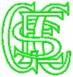 Grewelthorpe C E Primary SchoolCrosshills, Grewelthorpe, Ripon, North Yorkshire. HG4 3BHEmail: admin@grewelthorpe.n-yorks.sch.ukWebsite: www.grewelthorpeschool.co.ukTelephone: 01765 658287Head Teacher Mrs. P Acheson